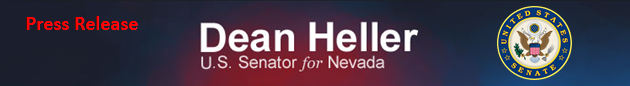 For Immediate Release:                                                                 Contact: Chandler SmithMay 15, 2013							 	 202-224-6244          Heller Introduces Bill to Stop Funding for New IRS Agents  “IRS Accountability Act” halts appropriations for implementing ObamaCare  (Washington, D.C.) – Following up on a letter to Health and Human Services Secretary Kathleen Sebelius sent yesterday, U.S. Senator Dean Heller (R-NV) today introduced the “IRS Accountability Act.” This legislation prohibits the IRS from receiving any ObamaCare funding that would otherwise be used for implementing the massive healthcare law. “News that the IRS has been targeting conservative groups violated the trust that the American people place in their government. Nevadans are already concerned about ObamaCare, so the fact that Congress could hand over even more power to an agency under intense scrutiny to enforce the health care law is deeply concerning. The ‘IRS Accountability Act’ suspends funding for new ObamaCare IRS agents because right now we can’t trust the IRS to do its job,” said Senator Dean Heller. The President’s budget requested that about $440 million be diverted to the IRS for the purpose of enforcing the President’s healthcare law. Considering the IRS is under increasing scrutiny for targeting conservative groups seeking tax-exempt status, Heller introduced legislation to stop additional funding. Click here to read the letter that Senator Heller sent to Secretary Sebelius yesterday. The bill is attached to this press release. ###